どんな言葉が使われていますか？　（Y=あなた、 C=お店の人）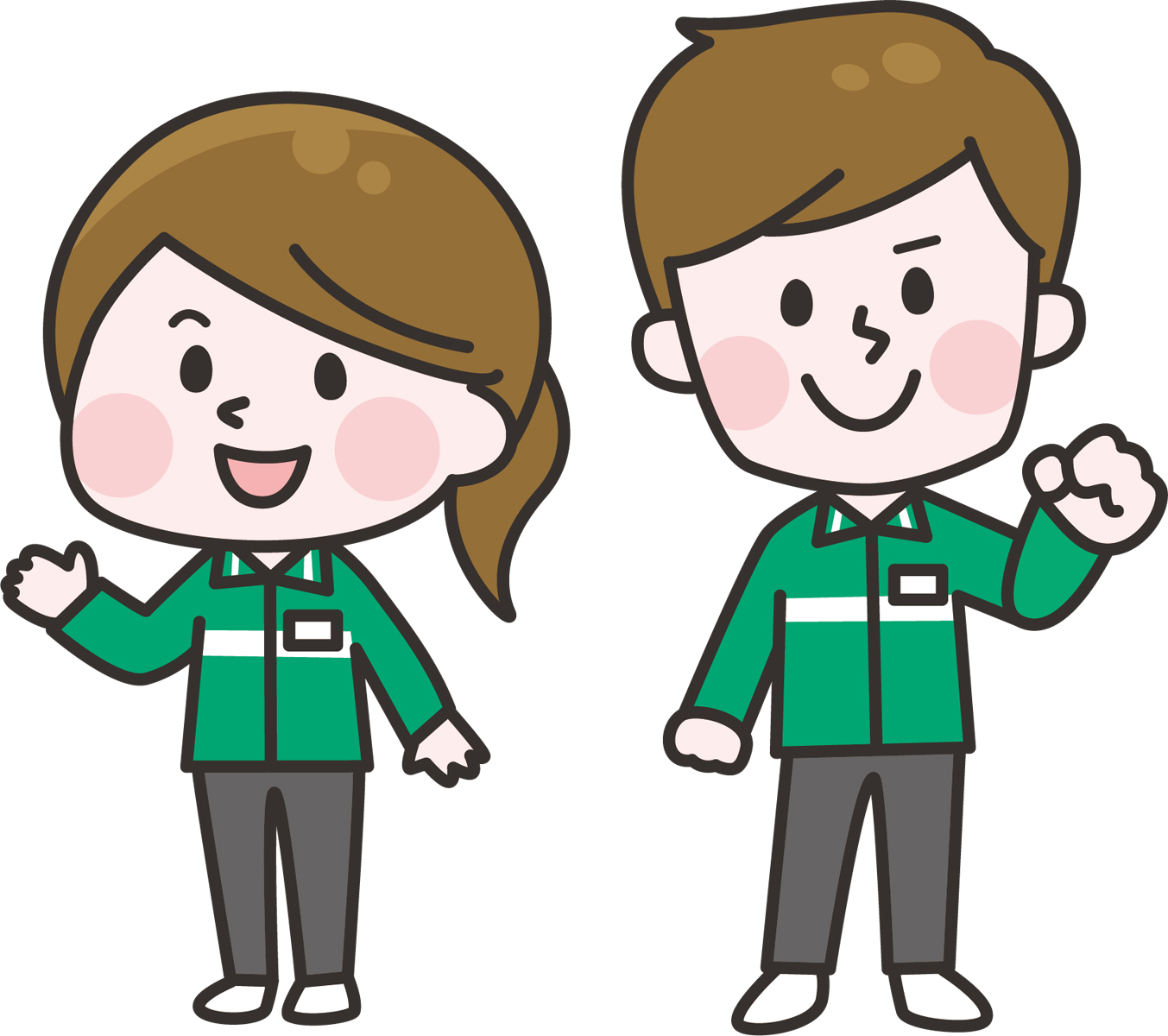 ①コンビニ（レジで）C: いらっしゃいませ。お、付けますか？Y:　いえ、大丈夫です。C: わかりました。に入れますか？Y:　はい、お願いします。あのう、Rポイントが使えますか。C: はい、使えますよ。ここに番号を入れてください。レシートは必要ですか？Y:　あ、いえ、です。C:　ありがとうございました。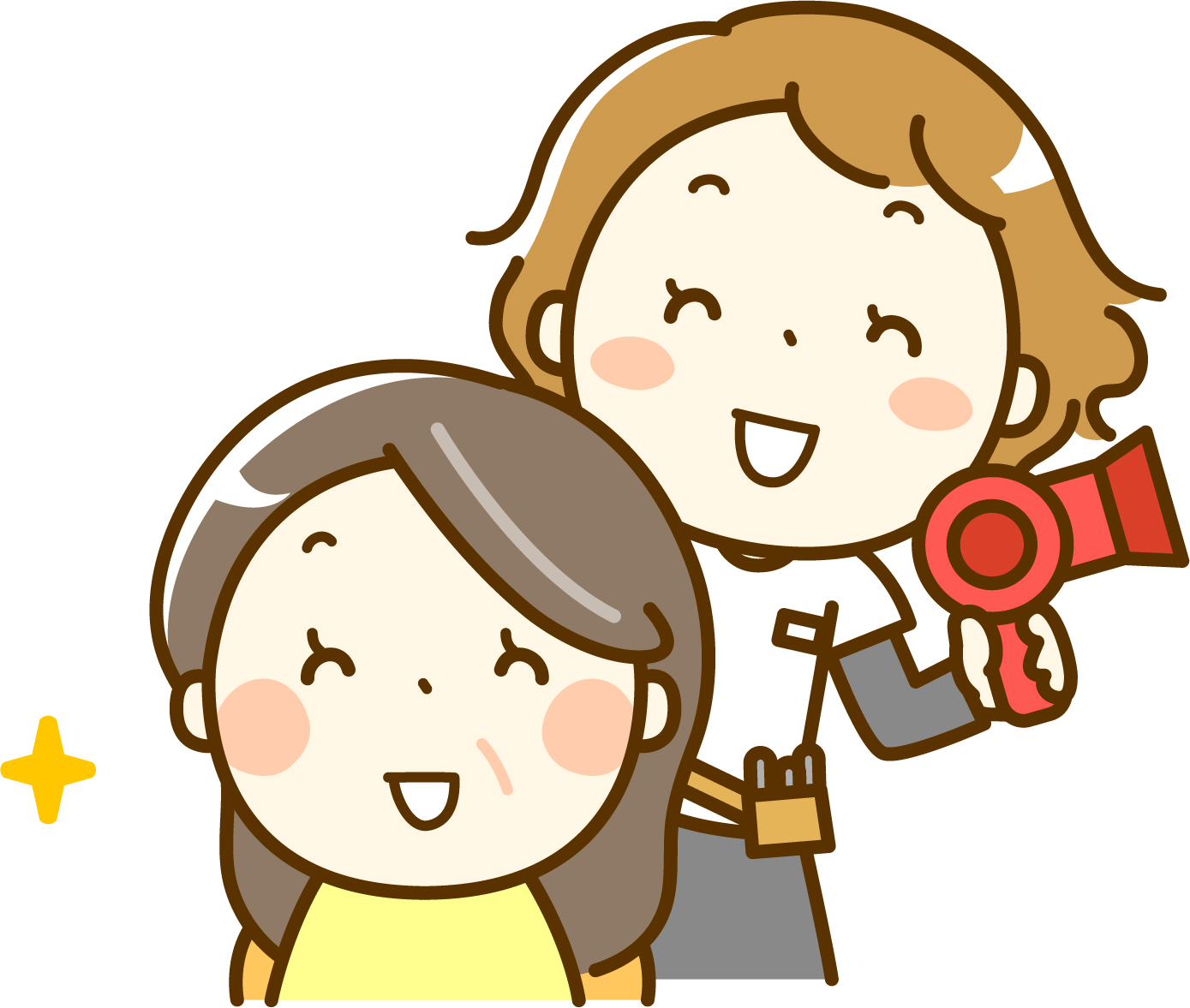 ②ヘアサロン（サロンに入ったところ）C:　いらっしゃいませ。予約の名前を聞いてもいいですか。Y:   〇〇です。C:　待っていました。このいすに座ってください。もしよかったら、このを見て、待っていてください。Y:　あのう、トイレを使いたいんですが…。C:　はい、あそこにありますので、使ってください。Y:　わかりました。ありがとうございます。③ホテルの受付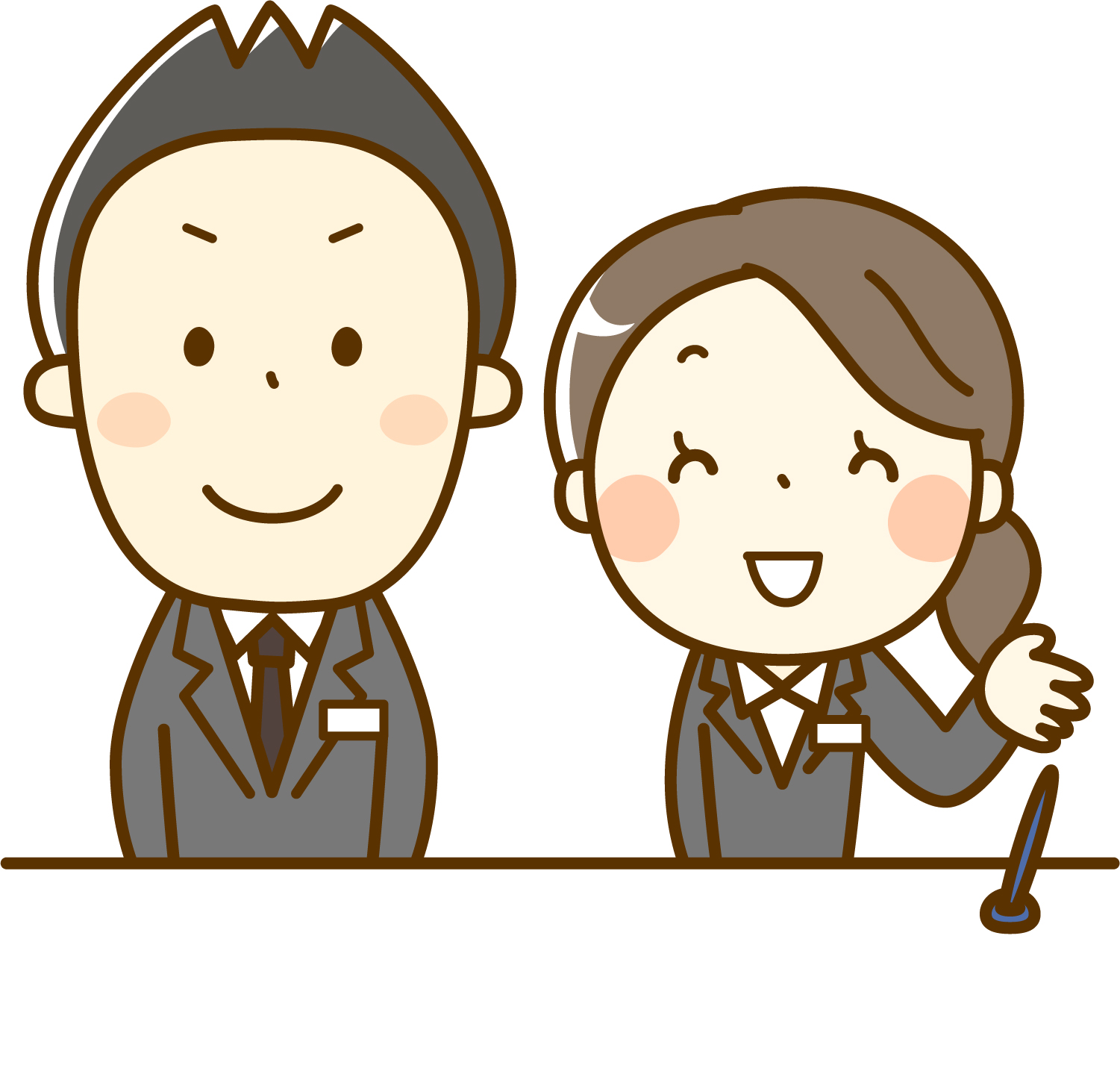 C: 　いらっしゃいませ。チェックインでいいですか？Y: 　はい、一泊二日でお願いしている（名前）です。C:　（名前）ですね。待っていました。　　すみませんが、このシートに名前を書いてください。Y: （名前を書く）C: 部屋のカードキーです。夕食は、一階ので食べてください。Wi-fiのパスワードはここにあるので、見てください。Y:　はい、わかりました。C:　じゃぁ、部屋までします。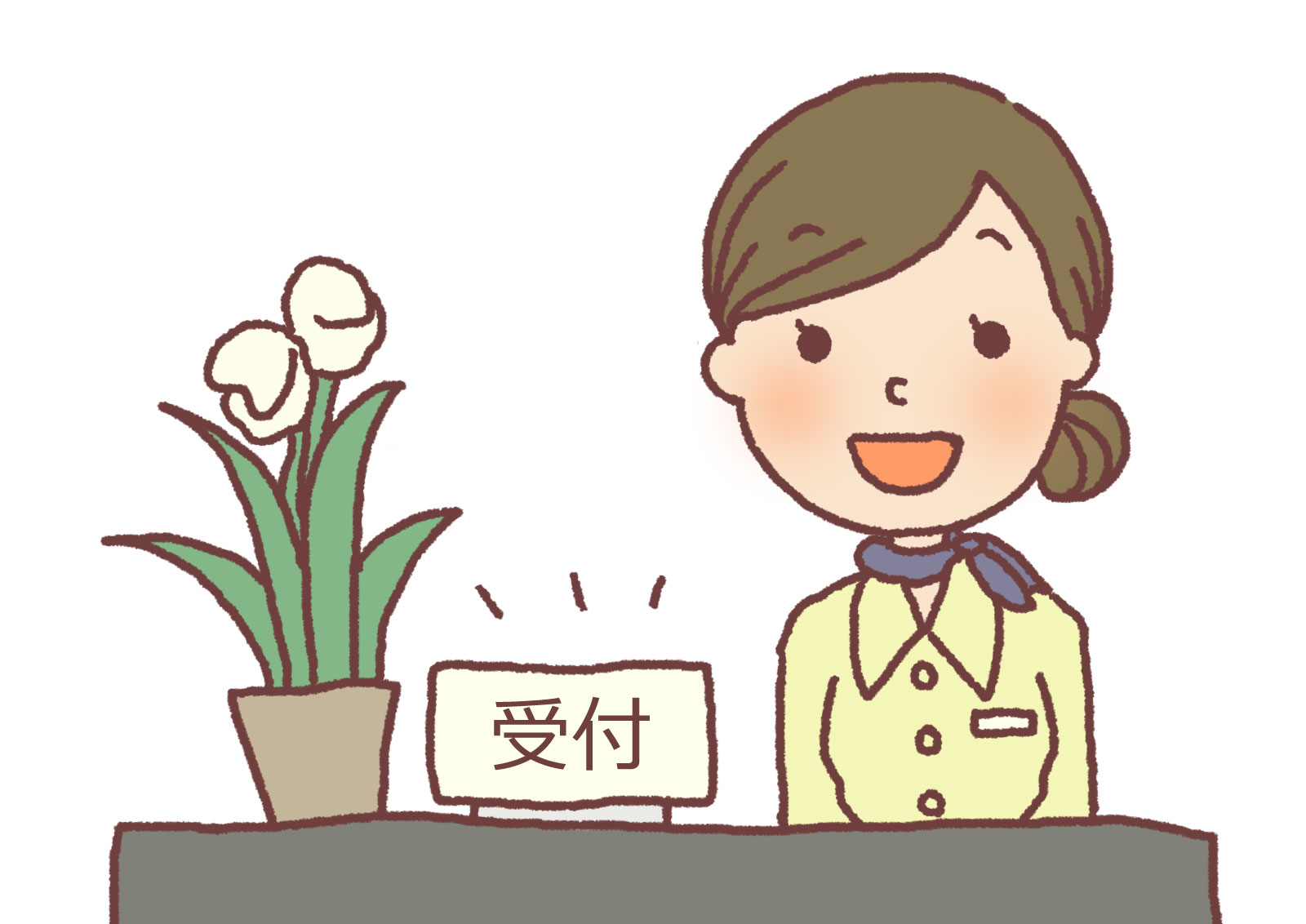 ④デパート（受付で）Y：あのう、すみません。食品売り場はどこにありますか。C：４階にあります。あそこにエレベーターがあるので、それを使ってください。Y: わかりました。ありがとうございます。（エレベーターの中で）C:  ドアがしまります。注意してください。このエレベーターは、上にいきます。お客さんは、何階に行きますか？Y: ４階です。C:　わかりました。